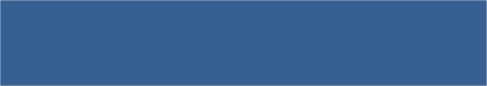 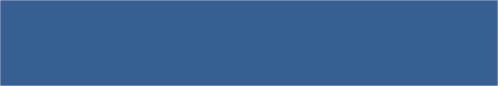 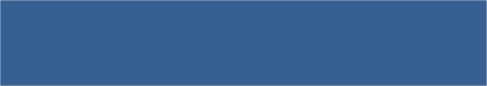 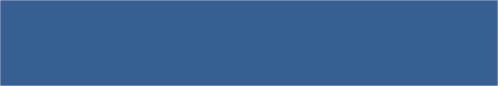 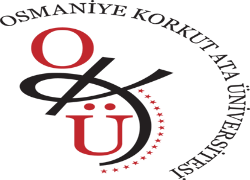 T.C.OSMANİYE KORKUT ATA ÜNİVERSİTESİ SAĞLIK BİLİMLERİ FAKÜLTESİSTAJ İŞLEMLERİ İŞ AKIŞ SÜRECİT.C.OSMANİYE KORKUT ATA ÜNİVERSİTESİ SAĞLIK BİLİMLERİ FAKÜLTESİSTAJ İŞLEMLERİ İŞ AKIŞ SÜRECİT.C.OSMANİYE KORKUT ATA ÜNİVERSİTESİ SAĞLIK BİLİMLERİ FAKÜLTESİSTAJ İŞLEMLERİ İŞ AKIŞ SÜRECİDoküman No :SBF.İŞ.İK.33 İlk Yayın Tarihi :Revizyon Tarihi:12.09.2022 Revize No :Sayfa :Faaliyet İle İlgili Mevzuat:1.Osmaniye Korkut Ata Üniversitesi Mühendislik Fakültesi Staj YönetmeliğiFaaliyet İle İlgili Mevzuat:2.2.2.2.Faaliyet İle İlgili Mevzuat:3.3.3.3.Faaliyet İle İlgili Mevzuat:4.4.4.4.Yapılan İşin Süresi:2 İş günü2 İş günü2 İş günü2 İş günüSorumlu Personelİş Akış Şemasıİş Akış ŞemasıGörev ve Sorumluluklar(Faaliyetler-Açıklamalar)Görev ve Sorumluluklar(Faaliyetler-Açıklamalar)Memur (Bölüm Sekreteri)Öğrencinin Staj Başvuru Formu ile İlgili Belgeleri Bölüm Başkanlığından Temin Etmesi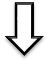 "İsteğe Bağlı Staj Formu"nun Bölüme, Dekanlığa ve stajyapmak istenen işyerine onaylatılması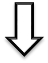 "Staj Taahütnamesi"nin doldurulması ve "StajyerDeğerlendirme Fomu"nun teslim alınması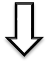 Mali İşler Bürosu tarafından öğrencinin SGK Girişi-Çıkış ve prim hesaplama işlerinin yapılması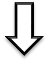 Ödeme belgelerinin ilgili Rektörlük birimine bildirilmesi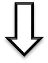 Staj bitiminde öğerncinin belgelerini Bölüm StajKomisyonuna teslim etmesiÖğrencinin Staj Başvuru Formu ile İlgili Belgeleri Bölüm Başkanlığından Temin Etmesi"İsteğe Bağlı Staj Formu"nun Bölüme, Dekanlığa ve stajyapmak istenen işyerine onaylatılması"Staj Taahütnamesi"nin doldurulması ve "StajyerDeğerlendirme Fomu"nun teslim alınmasıMali İşler Bürosu tarafından öğrencinin SGK Girişi-Çıkış ve prim hesaplama işlerinin yapılmasıÖdeme belgelerinin ilgili Rektörlük birimine bildirilmesiStaj bitiminde öğerncinin belgelerini Bölüm StajKomisyonuna teslim etmesi* Staj yapmak isteyen öğrenciler OKÜ Mühendislik Fakültesi Öğrenci Staj Yönergesi'nin6. Maddesi'nde belirtildiği gibi "İsteğe Bağlı İşyeri Eğitimi (Staj) Formu"nu temin ederek Bölüm Başkanlığına, Dekanlığa ve staj yapacağı işyerine onaylatır.* Staj yapmak isteyen öğrenciler OKÜ Mühendislik Fakültesi Öğrenci Staj Yönergesi'nin6. Maddesi'nde belirtildiği gibi "İsteğe Bağlı İşyeri Eğitimi (Staj) Formu"nu temin ederek Bölüm Başkanlığına, Dekanlığa ve staj yapacağı işyerine onaylatır.Bölüm BaşkanıÖğrencinin Staj Başvuru Formu ile İlgili Belgeleri Bölüm Başkanlığından Temin Etmesi"İsteğe Bağlı Staj Formu"nun Bölüme, Dekanlığa ve stajyapmak istenen işyerine onaylatılması"Staj Taahütnamesi"nin doldurulması ve "StajyerDeğerlendirme Fomu"nun teslim alınmasıMali İşler Bürosu tarafından öğrencinin SGK Girişi-Çıkış ve prim hesaplama işlerinin yapılmasıÖdeme belgelerinin ilgili Rektörlük birimine bildirilmesiStaj bitiminde öğerncinin belgelerini Bölüm StajKomisyonuna teslim etmesiÖğrencinin Staj Başvuru Formu ile İlgili Belgeleri Bölüm Başkanlığından Temin Etmesi"İsteğe Bağlı Staj Formu"nun Bölüme, Dekanlığa ve stajyapmak istenen işyerine onaylatılması"Staj Taahütnamesi"nin doldurulması ve "StajyerDeğerlendirme Fomu"nun teslim alınmasıMali İşler Bürosu tarafından öğrencinin SGK Girişi-Çıkış ve prim hesaplama işlerinin yapılmasıÖdeme belgelerinin ilgili Rektörlük birimine bildirilmesiStaj bitiminde öğerncinin belgelerini Bölüm StajKomisyonuna teslim etmesiÖğrenci “Staj Taahhütnamesi”ni doldurarak Staj Komisyonuna teslim eder. Öğrenciye kapalı zarf içerisinde staj yapılacak işyerine teslim edilmek üzere "Stajyer Değerlendirme Formu" verilir.Staj yapacak öğrencilerin staj belgeleri Bölüm Başkanlığı tarafından Dekanlığa teslim edilir.Öğrenci “Staj Taahhütnamesi”ni doldurarak Staj Komisyonuna teslim eder. Öğrenciye kapalı zarf içerisinde staj yapılacak işyerine teslim edilmek üzere "Stajyer Değerlendirme Formu" verilir.Staj yapacak öğrencilerin staj belgeleri Bölüm Başkanlığı tarafından Dekanlığa teslim edilir.Fakülte SekreteriÖğrencinin Staj Başvuru Formu ile İlgili Belgeleri Bölüm Başkanlığından Temin Etmesi"İsteğe Bağlı Staj Formu"nun Bölüme, Dekanlığa ve stajyapmak istenen işyerine onaylatılması"Staj Taahütnamesi"nin doldurulması ve "StajyerDeğerlendirme Fomu"nun teslim alınmasıMali İşler Bürosu tarafından öğrencinin SGK Girişi-Çıkış ve prim hesaplama işlerinin yapılmasıÖdeme belgelerinin ilgili Rektörlük birimine bildirilmesiStaj bitiminde öğerncinin belgelerini Bölüm StajKomisyonuna teslim etmesiÖğrencinin Staj Başvuru Formu ile İlgili Belgeleri Bölüm Başkanlığından Temin Etmesi"İsteğe Bağlı Staj Formu"nun Bölüme, Dekanlığa ve stajyapmak istenen işyerine onaylatılması"Staj Taahütnamesi"nin doldurulması ve "StajyerDeğerlendirme Fomu"nun teslim alınmasıMali İşler Bürosu tarafından öğrencinin SGK Girişi-Çıkış ve prim hesaplama işlerinin yapılmasıÖdeme belgelerinin ilgili Rektörlük birimine bildirilmesiStaj bitiminde öğerncinin belgelerini Bölüm StajKomisyonuna teslim etmesi* Mali İşler Bürosu öğrencinin "İsteğe Bağlı İşyeri Eğitimi (Staj) Formu"ndaki tarihleri dikkate alarak sistem üzerinden staj başlangıcında SGK girişini, staj bitiminde çıkışını ve prim hesaplamasını yaparak Dekanlık tarafından ilgili Rektörlük Birimine bildirilir.* Mali İşler Bürosu öğrencinin "İsteğe Bağlı İşyeri Eğitimi (Staj) Formu"ndaki tarihleri dikkate alarak sistem üzerinden staj başlangıcında SGK girişini, staj bitiminde çıkışını ve prim hesaplamasını yaparak Dekanlık tarafından ilgili Rektörlük Birimine bildirilir.Memur (Mali İşler)Öğrencinin Staj Başvuru Formu ile İlgili Belgeleri Bölüm Başkanlığından Temin Etmesi"İsteğe Bağlı Staj Formu"nun Bölüme, Dekanlığa ve stajyapmak istenen işyerine onaylatılması"Staj Taahütnamesi"nin doldurulması ve "StajyerDeğerlendirme Fomu"nun teslim alınmasıMali İşler Bürosu tarafından öğrencinin SGK Girişi-Çıkış ve prim hesaplama işlerinin yapılmasıÖdeme belgelerinin ilgili Rektörlük birimine bildirilmesiStaj bitiminde öğerncinin belgelerini Bölüm StajKomisyonuna teslim etmesiÖğrencinin Staj Başvuru Formu ile İlgili Belgeleri Bölüm Başkanlığından Temin Etmesi"İsteğe Bağlı Staj Formu"nun Bölüme, Dekanlığa ve stajyapmak istenen işyerine onaylatılması"Staj Taahütnamesi"nin doldurulması ve "StajyerDeğerlendirme Fomu"nun teslim alınmasıMali İşler Bürosu tarafından öğrencinin SGK Girişi-Çıkış ve prim hesaplama işlerinin yapılmasıÖdeme belgelerinin ilgili Rektörlük birimine bildirilmesiStaj bitiminde öğerncinin belgelerini Bölüm StajKomisyonuna teslim etmesi* Mali İşler Bürosu öğrencinin "İsteğe Bağlı İşyeri Eğitimi (Staj) Formu"ndaki tarihleri dikkate alarak sistem üzerinden staj başlangıcında SGK girişini, staj bitiminde çıkışını ve prim hesaplamasını yaparak Dekanlık tarafından ilgili Rektörlük Birimine bildirilir.* Mali İşler Bürosu öğrencinin "İsteğe Bağlı İşyeri Eğitimi (Staj) Formu"ndaki tarihleri dikkate alarak sistem üzerinden staj başlangıcında SGK girişini, staj bitiminde çıkışını ve prim hesaplamasını yaparak Dekanlık tarafından ilgili Rektörlük Birimine bildirilir.DekanÖğrencinin Staj Başvuru Formu ile İlgili Belgeleri Bölüm Başkanlığından Temin Etmesi"İsteğe Bağlı Staj Formu"nun Bölüme, Dekanlığa ve stajyapmak istenen işyerine onaylatılması"Staj Taahütnamesi"nin doldurulması ve "StajyerDeğerlendirme Fomu"nun teslim alınmasıMali İşler Bürosu tarafından öğrencinin SGK Girişi-Çıkış ve prim hesaplama işlerinin yapılmasıÖdeme belgelerinin ilgili Rektörlük birimine bildirilmesiStaj bitiminde öğerncinin belgelerini Bölüm StajKomisyonuna teslim etmesiÖğrencinin Staj Başvuru Formu ile İlgili Belgeleri Bölüm Başkanlığından Temin Etmesi"İsteğe Bağlı Staj Formu"nun Bölüme, Dekanlığa ve stajyapmak istenen işyerine onaylatılması"Staj Taahütnamesi"nin doldurulması ve "StajyerDeğerlendirme Fomu"nun teslim alınmasıMali İşler Bürosu tarafından öğrencinin SGK Girişi-Çıkış ve prim hesaplama işlerinin yapılmasıÖdeme belgelerinin ilgili Rektörlük birimine bildirilmesiStaj bitiminde öğerncinin belgelerini Bölüm StajKomisyonuna teslim etmesi* Staj bitiminde öğrenci, staj belgelerini değerlendirilmek üzere Bölüm Staj Komisyonuna teslim eder.* Staj bitiminde öğrenci, staj belgelerini değerlendirilmek üzere Bölüm Staj Komisyonuna teslim eder.HazırlayanSistem onayıYürürlük onayı